                              16 апреля  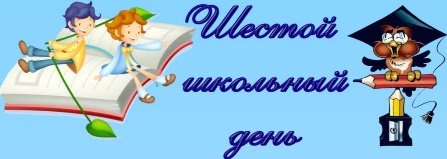                                     2022 годаВремяКлассыМероприятиеМестопроведенияОтветственные08.00-13.00Учащиеся школыРабота библиотеки по графикуБиблиотекаЖук О.С.09.00-09.45Учащиеся школыБеседа «Обработка и сохранность учебников»БиблиотекаЖук О.С.11.309 -11классыЧас общения «Смысл жизни». Профилактика ВИЧ/СПИДКаб.№16Казак В.Ф., Войтехович Е.А.10.00Учащиеся1-4 классовДень спринтера СтадионСкакуновский И.С.Журавлев А.А.11.00Учащиеся5-11 классов«Олимпийские надежды Беларуси»СтадионСкакуновский И.С.Журавлев А.А.10.00Учащиеся школыАкция «Мы за здоровую планету»Территория школы Классные руководители09.0012.4010,11 классыПрофессиональная подготовка (м)Профессиональная подготовка (д)Согласно расписаниюКлассные руководители11.00Учащиеся 9 классовТанцевальный марафон «Хореография здоровья »Классные руководителиКлассные руководители12.20-14.20Учащиеся школыОбъединение по интересам «Очумелые ручки»Каб. № 6аКолбик Д.В.10.00- 12.00Учащиеся школыОбъединение по интересам «Дизайн»Каб. № 6аКолбик Д.В.13.00-14.00Учащиеся6-7  классовПосещение бассейнаСкакуновский И.С.Скакуновский И.С.10.00-11.40Учащиеся школыОбъединения по интересам «Стритбол»Спортивный залЖуравлев А.А.13.00-14.40Учащиеся школыОбъединения по интересам «Футбол»Спортивный залЖуравлев А.А.12.00-12.45Учащиеся школыОбъединения по интересам «Футбол»Спортивный залЖуравлев А.А.(ЦДТ)15.25-17.25Учащиеся школы«Юный инспектор дорожного движения»БиблиотекаЖук О.С.13.20-15.20Учащиеся школы«Юный спасатель»БиблиотекаЖук О.С.13.20-15.20Учащиеся учрежденияОбъединение по интересам «1000 дорог – одна твоя»Каб.№22Войтехович Е.А.11.10-13.10Учащиеся учрежденияОбъединение по интересам «Школа лидерства: Я, ты, мы – лидеры»Каб.№22Войтехович Е.А.09.00-11.00Учащиеся учрежденияОбъединение по интересам «Я с психологией на ТЫ»Каб.№22Войтехович Е.А.16.00-20.00Учащиеся школыРабота спортивного залаСпортивный залСкакуновский И.С.